Mississippi Valley State University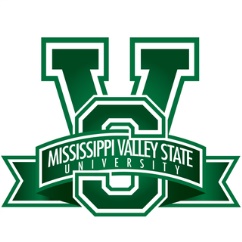 Department of Mass Communication Major:  Mass Communication/Journalism Catalog Year:  2017-201Name:					ID:					GPA:*You must have at least C in EN 101 and 102 and Literature courses.  You may have D in electives.  You must have at least C in all your major courses and Seminars.*Departmental Exit ExaminationUpdated 09/03/2019												Degree RequirementsDetailsTotal Credit Hours120Grade Point Average (GPA)2.0 GPAResidency RuleComplete 25 percent of semester hours at Mississippi Valley State UniversityAcademic AdviserSemester 1Course NumberCredit HoursNeededSemester OfferedGrade EarnedAlso AllowedPre/Co-requisiteCoursesFreshman CompositionEN 1013FallHistory 3FallMath3FallPE or HL or MS2/3FallTH or MU or AR Appreciation3FallFreshman SeminarFY 101SP 191 1FallSemester 2Course NumberCredit HoursNeededSemester OfferedGrade EarnedAlso AllowedPre/Co-requisiteCoursesFreshman CompositionEN 1023SpringHistory 3SpringFundamentals of Public SpeakingSP 2013SpringIntroduction to Data ProcessingCS 1113SpringFreshman SeminarSP 1921SpringSemester 3Course NumberCredit HoursNeededSemester OfferedGrade EarnedAlso AllowedPre/Co-requisiteCoursesHumanities or Social Science3FallNatural Science3/4Fall Literature3Fall Media WritingMC 3003Fall Race, Gender, Class & MediaMC 3603FallSemester 4Course NumberCredit HoursNeededSemester OfferedGrade EarnedAlso AllowedPre/Co-requisiteCoursesHumanities or Social Science3SpringNatural Science3SpringLiterature3SpringBasic News Writing & ReportingMC 3103SpringIntroduction to Mass Comm.MC 3253Spring Semester 5Course NumberCredit HoursNeededSemester OfferedGrade EarnedAlso AllowedPre/Co-requisiteCoursesPhoto JournalismMC 3133FallJournalism PracticumMC 316A1FallPrinciples of AdvertisingMC 4003FallEditingMC 3113FallMass Comm. Electives6FallSemester 6Course NumberCredit HoursNeededSemester OfferedGrade EarnedAlso AllowedPre/Co-requisiteCoursesAdvanced News Reporting &WritingMC 3403SpringJournalism PracticumMC 316B1Spring Mass Media Law & EthicsMC 4443Spring Comm. In Diverse SocietiesMC 4353SpringElectives 6SpringSemester 7Course NumberCredit HoursNeededSemester OfferedGrade EarnedAlso AllowedPre/Co-requisiteCoursesDigital Layout &Graphic  DesignMC3503FallSenior Project ResearchSP 4492FallSenior SeminarSP 4911FallElectives12FallSemester 8Course NumberCredit HoursNeededSemester OfferedGrade EarnedAlso AllowedPre/Co-requisiteCoursesInternshipMC 4603SpringSenior Project PaperSP 4501SpringSenior SeminarSP 4921SpringJournalism PracticumMC 316C1SpringElectives 9Spring